基本的人権と日本国憲法フランス革命⇒フランス人権宣言南北戦争⇒アメリカ独立宣言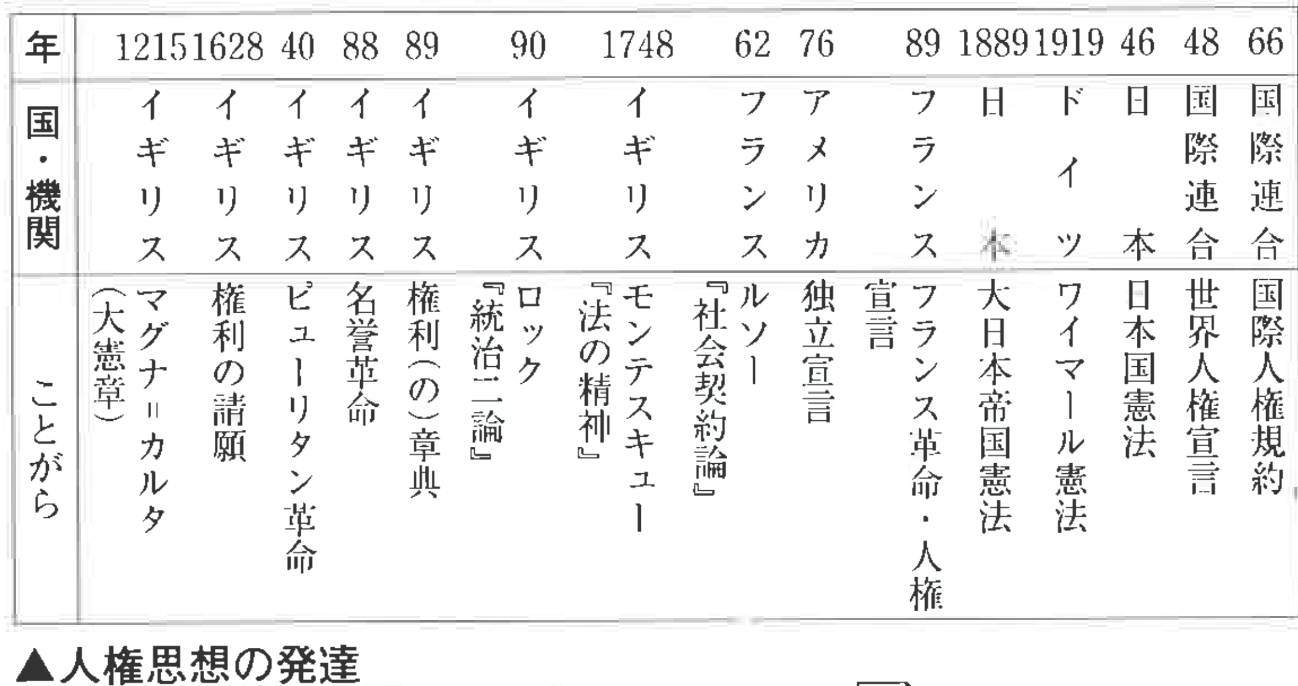 このように、人権を大切にする風潮が現れた。そして日本では、人権を大切にする風潮ではなく、天皇中心の人権思想が発達した　Ex.大日本帝国憲法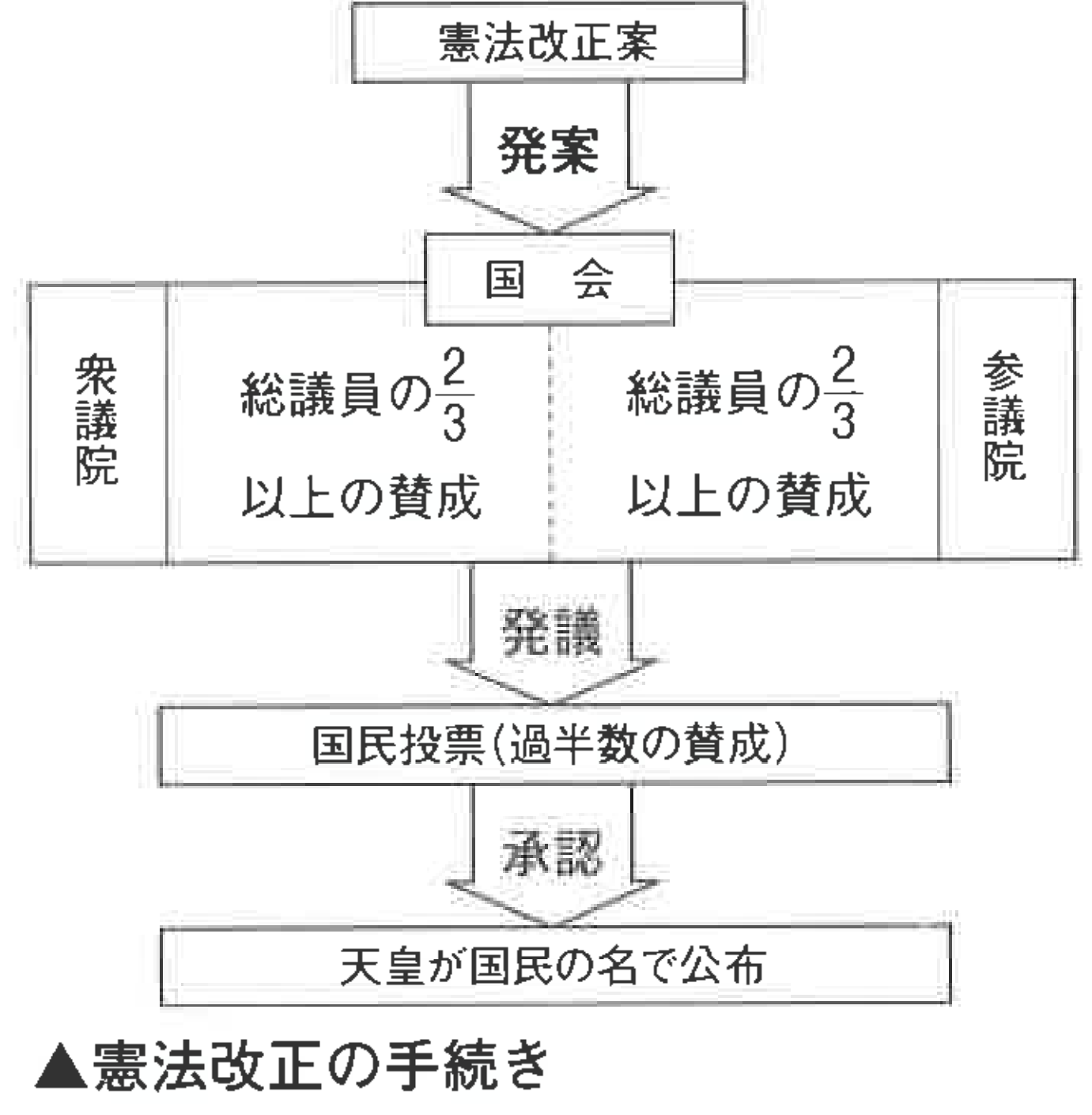 日本国憲法の仕組み憲法は最高法規であり、天皇はあくまで象徴　基本的人権・平等権・自由権・社会権：生存権・人権を守るための権利：参政権、請求権・新しい人権：環境権、プライバシー権、自己決定権・国民の義務：子女に教育を受けさせる義務、　　　　　　　勤労の義務、納税の義務地方財政・地方交付税交付金：貧乏な地方の財政を心配して、国がくれるお金。ちなみに借金ではないので国に返す義務はない。また、使い道は地方の自由国庫支出金：国が地方にくれるお金だが、使い道が決められている地方税：地方それぞれが市民から集めた税金地方債：地方が国にする借金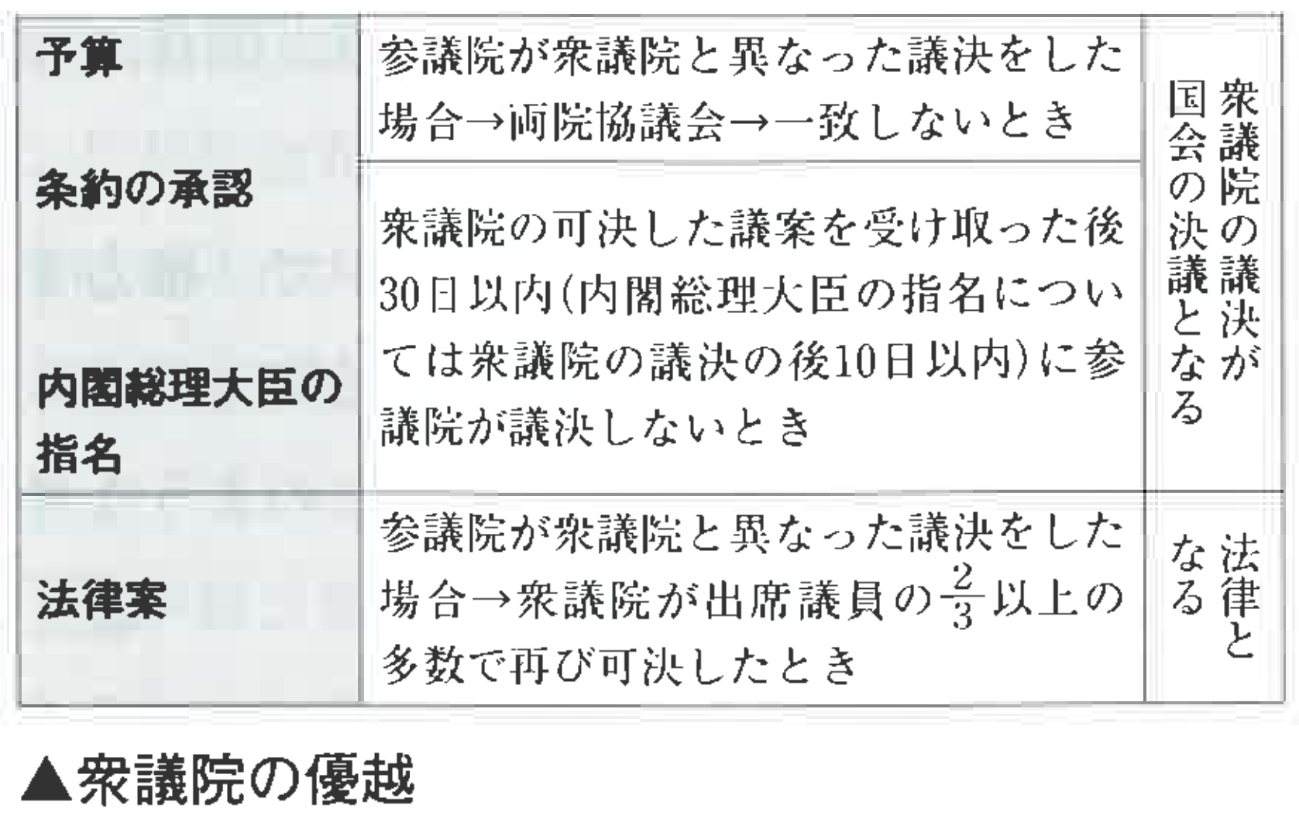 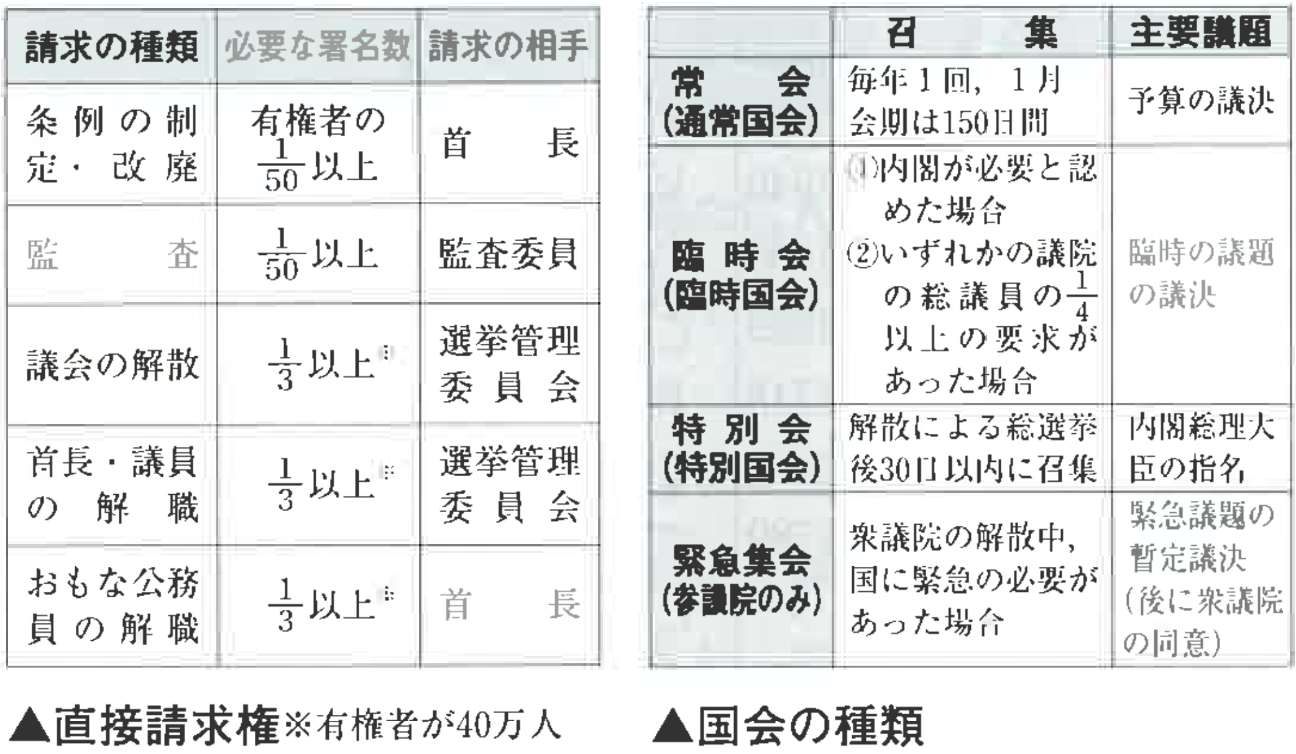 選挙の形式　普通選挙・平等選挙・秘密選挙・直接選挙がある。普通選挙：選挙権・被選挙権の資格を性別・身分・財産（納税額）・教育などで制限せず、一定の年齢に達したすべての人に与える選挙制度平等選挙：平等選挙とは、性別・身分・財産（納税額）・教育などで投票数を差別することなく、１人が１票を投票する選挙制度をいいます。秘密選挙：秘密選挙とは、投票した人が誰に投票したかがわからないようにする選挙制度直接選挙：投票者が直接投票する制度。投票者する人と投票される人の中間に誰も関与しないということ